CİHAZIN KULLANMA TALİMATISıcaklık ayar butonuna basınız.Çalışacağınız sıcaklık değerini sıcaklık ayarı ile ilgili artırma ve eksiltme butonlarını kullanarak ayarlayınız.Sıcaklık ayar butonuna tekrar basarak ayarladığınız değeri hafızaya alınız. Zaman ayar butonuna basınız.Sıcaklık ekranında ‘t ın’ ibaresi çıkacaktır. Çalışacağınız süre değerini zaman ayarı ile ilgili artırma ve eksiltme butonlarını kullanarak ayarlayınız (1 dakika-99,9 saat, Hold: süresiz çalışma )Zaman ayar butonuna tekrar basınız.Sıcaklık ekranında ‘dly’ ibaresi çıkacaktır. Çalışacak olan programın ne kadar zaman sonra başlayacağını gösteren gecikme zamanını, zaman ayarı ile ilgili artırma ve eksiltme butonlarını kullanarak ayarlayınız (1dakika-99,9 saat) Zaman ayar butonuna basarak değerleri kaydediniz.  Start / Stop butonuna basarak programınızı çalıştırabilirsiniz.NOT: Program çalışması sırasında süre sayımı, cihaz ayarlanan sıcaklık değerine ulaştıktan sonra başlar.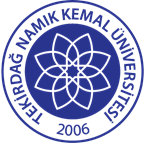 TNKÜ ÇORLU MESLEK YÜKSEKOKULU KURU HAVALI STERİLİZATÖR CİHAZI KULLANMA TALİMATIDoküman No: EYS-TL-013TNKÜ ÇORLU MESLEK YÜKSEKOKULU KURU HAVALI STERİLİZATÖR CİHAZI KULLANMA TALİMATIHazırlama Tarihi:01.12.2021TNKÜ ÇORLU MESLEK YÜKSEKOKULU KURU HAVALI STERİLİZATÖR CİHAZI KULLANMA TALİMATIRevizyon Tarihi:--TNKÜ ÇORLU MESLEK YÜKSEKOKULU KURU HAVALI STERİLİZATÖR CİHAZI KULLANMA TALİMATIRevizyon No:0TNKÜ ÇORLU MESLEK YÜKSEKOKULU KURU HAVALI STERİLİZATÖR CİHAZI KULLANMA TALİMATIToplam Sayfa Sayısı:1Cihazın Markası/Modeli/ Taşınır Sicil NoNÜVE FN 400 KURU HAVALI STERİLİZATÖR253.3.6/13/41226Kullanım AmacıSTERİLİZASYONSorumlusu	Öğr. Gör. Dr. Sıla BARUT GÖK, Doç. Dr. Seydi YIKMIŞSorumlu Personel İletişim Bilgileri (e-posta, GSM)sbgok@nku.edu.tr; syikmis@nku.edu.tr05065844540;  05079481952